FIDUCOOMEVA S.A. COMO ADMINISTRADORA DEL PATRIMONIO AUTONOMO BONOS KREDIT REGISTRA COLOCACION EXITOSA DE BONOS POR $100 MIL MILLONES DE PESOS CON ACTIVO SUBYACENTE DE LIBRANZAS ORIGINADAS POR KREDIT PLUS S.A.SFiducoomeva como vocera y administradora del Patrimonio Autónomo Bonos Kredit que se constituye en el Emisor de los Bonos Ordinarios, registró el día de ayer una exitosa colocación de Bonos Ordinarios por 100 mil millones de pesos, en una operación que marca un hito en el mercado colombiano de Bonos al ser respaldada por activos subyacentes de libranzas originadas por Kredit Plus S.A.S.La emisión fue dirigida al segundo mercado, con un plazo a cinco años y calificada por BRC Standard & Poor´s.  doble A (AA), inscritos en la Bolsa de Valores Colombia BVC "Estamos muy satisfechos con esta emisión que reflejan la confianza del mercado en esta clase de activos y sus Originadores, lo cual posiciona a Fiducoomeva como referente en administración de activos alternativos y administrador de emisiones de esta naturaleza en el mercado de capitales colombiano, expresó Leonardo Fabio Ramírez, gerente general de Fiducoomeva.Vocera y Administradora del Patrimonio Autónomo Bonos KreditAgente Colocador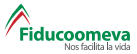 Estructurador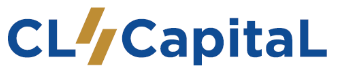 Administrador de la Cartera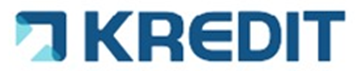 Asesor Legal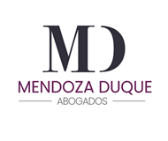 